PREDMET: ŠPORT ZA ZDRAVJERAZRED: 7. razredTEDEN: 4. 5. DO 8. 5. 2020TEMA: gibalni izzivDrage učenke, učenci! Zakorakali smo že v maj in le želim si lahko, da bi ta karantena čimprej minila. Upam, da ste se imeli med ‘počitnicami’ lepo in da vam je čas hitro minil. Kot vedno, vas moram spomniti na pomembnost gibanja in rednega športnega udejstvovanja. Ker bodo redne ure v tem tednu namenjene testiranju za ŠVK, boste pri izbirnem predmetu povabljeni, da na daljavo pridobite oceno. To boste storili tako, da gibalno nalogo posnamete ali pa jo podrobno opišete. Posnetek ali opis potem pošljete nazaj na elektronski naslov. Časa imate do konca maja, bo pa bolje, če to naredite čimprej (že v tem tednu). Lepo se imejte in pošljite posnetek (opis). bostjan.posedi@gmail.comNAVODILA ZA DELOKer te ne želim omejevati z nalogami, si jo lahko izmisliš po svoje. Mora pa biti gibalna :). Tukaj sta dva predloga in če ti je kakšna naloga všeč, jo lahko ponoviš.Tale naloga je za tiste s hitrimi nogami :).https://www.google.com/url?q=https://www.youtube.com/watch?v%3D5kdRS5lr3Sg%26fbclid%3DIwAR18oyC7PT_88P_U-tr7mbnmCMVe2BklFZgUys0Zo4kp99kuYigqirbsqhc&source=gmail&ust=1588337119816000&usg=AFQjCNHqfoPi8h8y6Sv4v8t6UGXsy0dq3g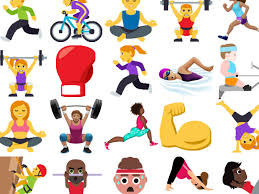 Tale pa je plesna in se začne na 2. minuti. Posnela jo je učiteljica Tatjana Lakošeljac.https://www.facebook.com/groups/189430315845821/permalink/220905932698259/Pripravil: Boštjan PosediSamo za interno uporabo.